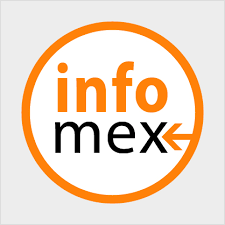 RESPUESTA SOLICITUD 00260716Estimado Usuario Gabino Alvarez Ramos, a traves de este medio, hacemos llegar a usted la informacion solicitada con folio 00260716, de fecha 23/agosto/2016, via Infomex, ante todo pedimos disculpas, ya que no se contaba con Titular en la Unidad de Transparencia, sin embargo envio lo solicitado y dado el peso de la informacion lo puede consultar y descargar en: https://drive.google.com/open?id=0B2pSjrEHrCl-bF9MR1NLZ2I1Ylk, para quedamos a sus ordenes en la Unidad de Transparencia, San Marcos, Gro.